                        SOCIO DE LA UD QUART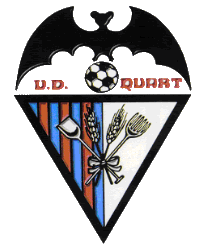 Nº SOCIO……………….APELLIDOS:  NOMBRE:  DNI:   FECHA NACIMIENTO:  DIRECCIÓN:  TF:                                    EMAIL: INSCRITO EN EL DIA _______________  DE _______________ DE 2023CUENTA INGRESO DE LOS 50€ EN ES4031590022181663769725FIRMA NUEVO SOCIO                                                          FIRMA UD QUART